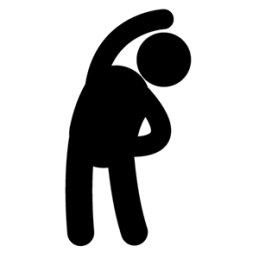 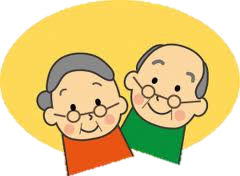 はじめよう！！　　　　　　　　　　　　　　　　　　　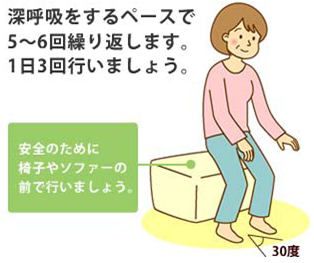 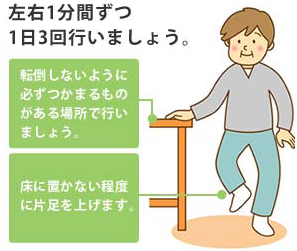 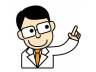 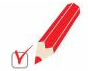 チェック　　　　　　片足立ちで靴下がはけない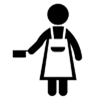 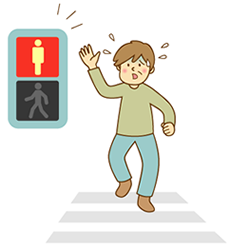 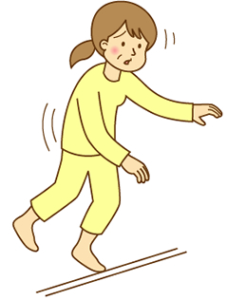 　家の中でつまずいたり滑ったりする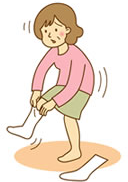 　階段を上るのに手すりが必要である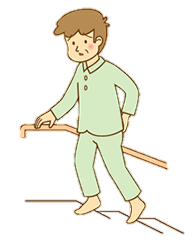 　横断歩道を青信号で渡りきれない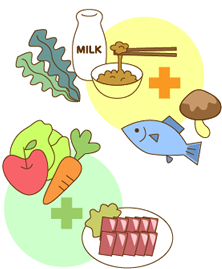 　１５分くらい続けて歩けない　２ｋｇ程度（１L牛乳２本程）の買い物をして持ち帰るのが困難である　家のやや重い仕事（掃除機や布団の上げ下し等）が困難である